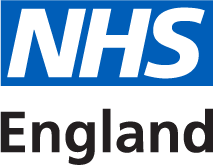 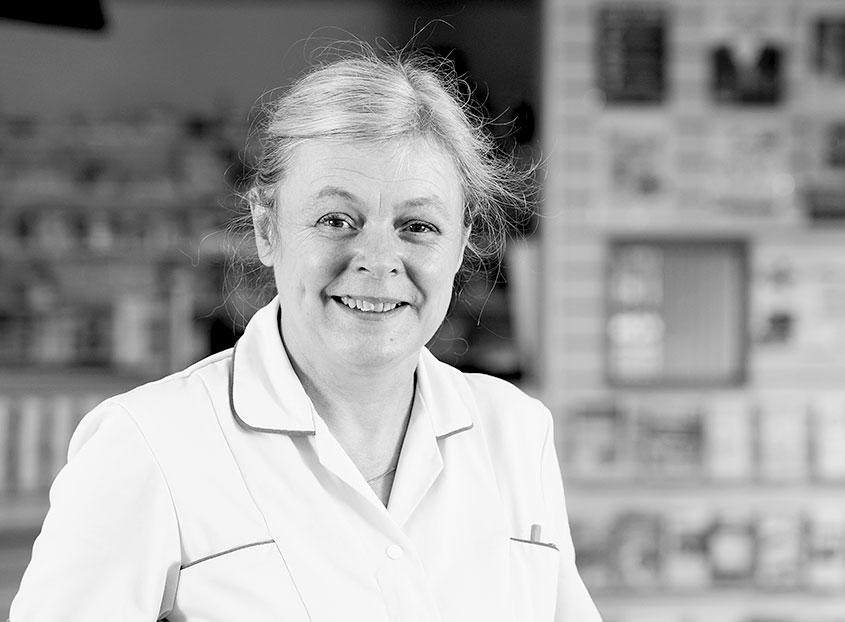 Statistical bulletin: Overall Patient Experience Scores2016 Adult Inpatient Survey Update First published: 31 May 2017 Prepared by: NHS England Analytical Team (Medical and Nursing Analytical Unit)This information can be made available in alternative formats, such as easy read or large print. Please contact feedback-data@nhs.net for details.Overall Patient Experience Scores: 2016 Adult Inpatient Survey UpdateThis publication updates this regular statistical series to include results from the latest Adult Inpatient Survey, which surveyed patients aged 16 years or older who had spent at least one night in hospital and were not admitted to maternity or psychiatric units. The survey is based on a random sample of patients from 149 trusts who received inpatient care during July 2016 by including every consecutive discharge counting back from 31 July until 1,250 patients were selected. Fieldwork for the survey (the period during which questionnaires were sent out and returned) took place between August 2016 and January 2017.These statistics use a set of questions from the NHS Patient Survey Programme to produce a set of composite index scores, called Overall Patient Experience Scores, which measure patient views on the care they receive.  NHS England produces separate scores to measure four different NHS services: inpatients, outpatients, community mental health and accident & emergency. This update focuses on the adult inpatient setting. The next planned update will be for the 2016 Accident and Emergency Survey, expected in July/August 2017.The Overall Patient Experience Score for NHS adult inpatient services for 2016-17 is shown in Table 1 below; the scores for each of the five domains used to construct the overall measure are also presented. An overview of how the scores are constructed is provided in section 2 below.  Overall patient experience of adult inpatient services significantly decreased between 2015-16 and 2016-17, down from 77.3 out of 100 to 76.7 out of 100. Two of the five of the domain scores showed a statistically significant decrease between 2015-16 and 2016-17, these domains are access and waiting and better information, more choice.Table 1: Overall Patient Experience Scores: 2016 Adult Inpatient Survey update, England, 2012-13 to 2016-17Note: The 2015-16 scores have been revised in this publication to exclude three trusts (RAP, RD8 and RMC) where a historical sampling error was discovered after the 2015 publication, this is in line with revisions made to the 2015 Inpatient Survey by CQC.BackgroundContext and interpretationThe question that the Overall Patient Experience Scores seek to answer is “has patient experience changed over time?” This is done using a series of questions (20 questions in the Adult Inpatient Survey) arranged across five domains, each of which measures one aspect of care: Access & waitingSafe, high quality co-ordinated careBetter information, more choiceBuilding closer relationshipsClean, comfortable, friendly place to beBoth the overall score and the domains are presented as a score out of 100, calculated by averaging a subset of the scored survey questions. These scores do not translate directly into descriptive words or ratings, but present measures for specific aspects of experience for NHS patients, after they have used the NHS.  If patients reported all aspects of their care as ‘good’, we would expect a score of at least 60.  If they reported all aspects as ‘very good’, we would expect a score of at least 80.Scores for different aspects of care, or for different service settings, cannot be compared directly.  For example, we cannot say that the NHS is ‘better’ at ‘access & waiting’ than it is at ‘information and choice’, or that mental health services are ‘better’ than outpatient services, but the results can be used to look at change over time within a particular domain or care setting, where methods have not changed.These statistics are conceptually different from measures of general public perception of the NHS, which are important in their own right but may be influenced by other factors such as the respondent’s political views.  These statistics are not a satisfaction or approval measure, but a summarised set of scores, reported by patients, on those aspects of care that matter to patients.How scores are constructedDomain scores are an average of the question scores used to feed into that domain. The Overall Patient Experience Score is an average of the domain scores.Patient level survey data is used to calculate question scores by assigning each patient’s question response option with a ‘weight’ between 0 and 100 (where higher weights reflect better reported experience) and calculating the average weighted score for each question. For example, for the question ‘Was your admission date changed by the hospital?’ the following scoring applies:The scoring mechanism is applied to respondent level results before being standardised to match the 2016 survey profile for age, gender, and route of admission. Scores are then aggregated up and presented as weighted averages at either trust or England level.As supporting information, NHS England has published a number of documents to aid interpretation of these statistics, including a ‘Methods, reasoning and scope’ methodological statement, which can be found at:www.england.nhs.uk/statistics/statistical-work-areas/pat-exp/Separately, the Care Quality Commission (CQC) has published a Statistical Release report providing a summary of the underlying survey data, along with all the results for the 2016 Adult Inpatient Survey, available at: www.cqc.org.uk/inpatientsurveyWhat is a confidence interval?In these statistics, NHS England has used survey responses from 77,477 patients to estimate the typical experience for all NHS adult inpatients. Confidence intervals provide a range of values within which we are confident that the true value is likely to lie.  In this publication, confidence intervals are expressed as a ‘plus or minus’ figure.  For example, the Overall Patient Experience Score update for the 2016 Adult Inpatient Survey has a confidence interval of plus or minus 0.15 points.  This means that the true value is likely to lie in a range from 0.15 points below our estimate of 76.7 to 0.15 points above it.Confidence intervals show how much variability there is in scores derived from survey data.  It is important to look at the confidence intervals as well as the reported score.  A more precise explanation is that the confidence interval gives the range that the true patient experience score lies in, at a given level of confidence.  At the 95 per cent confidence level, on average, the confidence interval is expected to contain the true value around 95 per cent of the time. So if we were to repeat this survey 100 times, we would expect the stated confidence interval to contain the ‘true’ population value at least 95 times out of 100.What lies beneath the headlines?Domain scoresThe domain scores are calculated by taking the average score for a small subset of scored survey questions. This section compares the domain scores in 2015-16 to those in 2016-17, with reference to the specific questions that feed into each domain.Figure 1 below presents the difference in the question scores between 2015-16 and 2016-17. The darker blue bars indicate where changes are statistically significant compared to last year.  The majority (16 out of 20) of questions have shown a decrease in scores from 2015-16 to 2016-17, with three of the five domains showing an overall decrease. ‘Access and waiting’ and ‘Better information, more choice’ have shown a significant decline in scores in 2016-17.The two domains that have scores that remain comparable to 2015-16; ‘Building closer relationships’ and ‘Clean, comfortable, friendly place to be’ contain the four out of twenty questions that have shown a significant improvement from 2015-16 to 2016-17.Figure 1: Change between question scores from 2015-16 to 2016-17, EnglandAccess & waitingThree survey questions, domain score significantly decreasing from 84.5 to 82.9This domain captures information about how frequently hospitals change admission dates, how long patients wait for treatment (higher scores for shorter waits) and how long patients wait after arriving at hospital to be allocated a bed. All three questions for this domain have significantly decreased:More patients reported having their admission date changed by the hospital (score decreasing from 91.8 to 91.5).More patients reported waiting a long time before being allocated a bed or ward (score decreasing from 78.6 to 75.3).More patients reported being on the waiting list a long time before their admission to hospital (score decreasing from 83.1 to 81.9).Safe, high quality coordinated careThree survey questions, domain score decreasing from 66.3 to 66.1This domain includes questions about whether patients were given consistent messages by different members of staff, whether there were delays in discharge from hospital and whether patients were warned of danger signals to observe after they had been discharged. Results have declined slightly for all three question scores: More patients reported being given inconsistent messages from staff (score decreasing from 81.8 to 81.6).More patients reported experience of delayed discharges (score decreasing from 63.1 to 63.0).Fewer patients reported being told about danger signals to be aware of after discharge (score decreasing from 54.1 to 53.8).Better information, more choiceThree survey questions, domain score significantly decreasing from 69.3 to 68.0This domain captures feedback on whether patients were involved as much as they wanted to be in decisions about their care and treatment and whether staff clearly explained the purpose and side effects of medicines. Of the three questions that form this domain, two question scores have shown a significant decline: Patients’ involvement in decisions about their care and treatment significantly declined (score decreasing from 75.3 to 73.4).Fewer patients reported being told about medication side effects to watch for at home (score decreasing from 49.4 to 47.6). And one question score has shown a slight decline:Fewer patients received an explanation of the medications they were to take home (decreasing from 83.2 to 83.0).Building closer relationshipsFour survey questions, domain score slightly increasing from 85.4 to 85.5This domain assesses whether doctors or nurses provided information to patients in a way they could understand and whether doctors or nurses spoke about patients as if they weren’t there. Of the four questions included in this domain, two question scores showed a significant increase and two showed a significant decrease:There has been an improvement in whether health professionals spoke in front of patients as if they weren’t there (for doctors the scores increased from 86.2 to 86.6 and for nurse’s scores increased from 89.3 to 89.8).Whereas the provision of information given to patients in a way they can understand has declined (for doctors the scores decreased from 82.7 to 82.4 and for nurse’s scores decreased from 83.5 to 83.1).Clean, friendly, comfortable place to beSeven survey questions, domain score remains at 81.1This domain captures feedback on whether patients were disturbed by noise at night, asking patients what they thought about the cleanliness of their hospital room or ward and how patients felt they were treated by staff, including how much privacy they were given, whether they were helped to manage their pain and if they felt that they were treated with dignity and respect. There has been a significant improvement to two of the seven question scores: Patients’ opinions of cleanliness of the room or ward improved (score increasing from 89.6 to 89.8).The score rating hospital food increased (from 57.0 to 57.4).And one question shows a significant decline:More patients were disturbed by noise at night from other patients (score decreasing from 62.5 to 61.9).Trends in the scoresSimilar surveys of adult inpatients were also carried out in 2002 and then annually from 2004 to 2014. Figure 2 below plots Overall Patient Experience Scores from 2005-06 to 2016-17 (note that the graph does not start at zero, so changes over time are exaggerated). The overall score shows significant decreases from 2005-06 to the lowest overall score in 2007-08. In 2008-09 the overall score reached a peak before decreasing the following year and then remaining stable to 2011-12. There were sustained increases between 2011-12 and 2013-14, then a significant decrease in 2014-15, followed by a significant increase from 2014-15 to 2015-16. The latest results for 2016-17 shows a significant decrease compared to 2015-16. Figure 2: Overall Patient Experience Scores: 2016 Adult Inpatient Survey update, England, 2005-06 to 2016-17Variations in the scores: demographicsIt is sensible to consider whether patient experience varies for patients in different demographic groups, but there are several difficulties in reporting scores for separate groups: Firstly, even for survey questions that are direct and objective, the results vary slightly by demographic group. For example, older patients tend to give more positive answers even to factual questions.The overall score is adjusted to take account of these subjective variations by age and gender. When reporting on results for different groups we need to consider how these adjustments combine with the way we calculate the scores (for example, if we adjust by age, an age breakdown of results would show no differences).For some demographic groups the number of responses is very small, and so the confidence interval on results is very large. For example, the number of responses from the White Gypsy or Irish Traveller group is 38 nationally.These considerations mean that it is not possible to provide meaningful data on ethnic categories for NHS trust level data, but we are able to examine differences at national level. Table 2 below shows the overall score for each ethnic group in the 2016 Adult Inpatient Survey. We use a two-tailed t-test and a 5% threshold of significance to determine whether there are statistically significant differences in scores across the ethnic groups. As White British is the dominant ethnic group, other groups are compared with it. This shows that the White Irish ethnic group has significantly higher overall scores compared to the White British group, reflecting more positive experiences.Conversely, a number of ethnic groups have significantly lower overall scores compared to the White British group, reflecting less positive experiences. These are: White and Asian, Indian, Pakistani, Bangladeshi, Chinese and Caribbean. Table 2:	Overall Patient Experience Scores for the Adult Inpatient Survey by ethnic group, England 2016-17Table 3 below shows the overall score for the group of patients that self-report having a long-standing condition and the group of patients that report they do not have a long-standing condition (health status). Significance is determined in the same way as for ethnic groups. In this case, the reference category is those patients with a long-standing condition as it is the largest group. This shows that patients who do not have a long-standing condition have statistically higher overall scores, reflecting more positive experiences (denoted by S in Table 3 below).  Table 3:	Overall Patient Experience Scores for the Adult Inpatient Survey by health status, England 2016-17Variation at NHS organisation levelWe need to be cautious when considering these statistics at trust level due to the larger size of the confidence intervals (i.e. the range within which we can be sure the true score lies is wider for trusts than at national level). At a national level, results are based on 77,477 responses and we can be confident that the true score lies within a small range (in this case, plus or minus 0.15). For trust level data, the total number of responses is on average around 1,250. At this level, the level of confidence that we can have in the scores can range up to plus or minus 3 points.This means it can be difficult to assess whether scores for an individual trust are significantly different from the average.Figure 3 shows the Overall Patient Experience Score for each trust, with the higher scores towards the left and the lower towards the right.  There were 149 trusts who participated in the 2016 survey, all with their own overall scores. Scores range from 70.7 to 88.0, with an average score of 76.7. There are 38 trusts with scores that are significantly above the average and 50 with scores that are significantly below the average.Figure 3: Trust level Overall Patient Experience Scores, England, 2016-17We may wish to consider whether different trusts have strengths and weaknesses in different areas, however trusts that score well in one domain tend to score well on other domains too. On average, if a trust scores 10 points more than another trust on one domain, it would, on average, score around 8 or 9 points higher on any other domain as well (formally there is a positive correlation of around 0.84).Due to the relatively large confidence intervals around trust level scores, there are relatively few statistically significant organisational level changes in results between years. A change is identified as significant over time using a t-test with a 5% threshold of statistical significance. Table 4, below, shows the number of NHS trusts that recorded significant increases or decreases in their overall and domain scores between 2015-16 and 2016-17, this is based on a comparison of 145 out of the of the 149 participating trusts in 2016-17.Table 4: Trust level Overall Patient Experience Scores: Number of increased and decreased scores at trust level, 2015-16 to 2016-17The large number of decreases at trust level (as shown in table 4) in both the overall scores together with the domain scores for: access and waiting and better information, more choice, corresponds with the significant decrease at the England level. However, it is important to note that not all changes in trust scores reflect the changes at England level, some trusts deteriorate on a domain score that is generally improving and vice versa.  Results at trust level are published in our diagnostic tool, which is available at:www.england.nhs.uk/statistics/statistical-work-areas/pat-exp/Note on the effect of trust mergersOur scores for England are based on the average of the trust scores.  We compare trust results over time, but this can be affected when trusts have merged in the period between surveys. These changes can have a small effect on the results of the survey and therefore our England level scores. Between the 2015-16 and 2016-17 survey there has been 1 trust merger:West Middlesex University Hospital Trust (RFW) merged with Chelsea and Westminster Hospital NHS Foundation Trust (RQM), the new provider is Chelsea and Westminster Hospital NHS Foundation Trust (RQM).FeedbackNHS England aims to make its National Statistics accessible, useful and appropriate for the needs of users. We welcome feedback, and comments can be sent by email to:england.feedback-data@nhs.netBackground notes – The NHS Patient Survey ProgrammeThe Adult Inpatient Survey is part of a wider programme of NHS patient surveys, which covers a range of topics including maternity, children’s inpatient and day-case services, A&E (accident and emergency department) and community mental health. The programme is coordinated by the Care Quality Commission (CQC), but each survey is paid for and carried out by individual NHS organisations. Background to the Adult Inpatient SurveyThe Adult Inpatient Survey has been running annually since 2004. The survey programme is designed to collect structured and systematic feedback on service delivery from the patients’ actual experience. In this way the programme provides robust data on service issues that are important to patients, many of which would otherwise be unmeasured – e.g. staff behaviour, levels of involvement, information provision etc.Patients were eligible for the 2016 Adult Inpatient Survey if they were aged 16 years or older, had spent at least one night in hospital and were not admitted to maternity or psychiatric units. Fieldwork for the survey took place between August 2016 and January 2017.In 2016, the size of the patient samples drawn by participating trusts is 1,250 the same as in 2015. The sample month was July, so all trusts must draw their sample of 1,250 from patients discharged in July 2016. Trusts selected a random sample of patients counting back from 31 July until they had selected 1,250 patients (a small number of specialist trusts who could not reach the required sample size, sampled back to 1 January 2016).Sample sizes and response rates vary depending on the survey setting and by question. The 2016 Adult Inpatient Survey involved 149 NHS acute and NHS foundation trusts in England who sent questionnaires to a total of 184,940 patients. Responses were received from 77,850 patients, a response rate of 44% (a decrease from 47% in 2015). The CQC website includes information on the surveys and the CQC national survey publications (including percentage scores for individual questions and details of the number of respondents and response rates). The CQC results for the 2016 Adult Inpatient Survey can be found at: www.cqc.org.uk/inpatientsurveyCQC publish trust-level reports that detail information such as the trust scores for each survey question and associated confidence intervals and response numbers, this can be found at:http://www.nhssurveys.org/surveys/833Overview of survey changes for 2016Each year minor adjustments are made to the questionnaire in order to fulfil different strategic requirements as well as part of a process of continual improvement. The 2016 inpatient questionnaire is broadly similar to the 2015 questionnaire, with three new questions added, one question amended and one question removed.The minor changes to the 2016 Adult Inpatient Survey do not have an impact on the ‘Overall Patient Experience Scores’. Full information about the changes and the evidence base is available in the Survey Development Report, available via the following link:http://www.nhssurveys.org/survey/1793Full set of tables: Overall Patient Experience ScoresThe following tables show results for the Overall Patient Experience Scores for England, for different years and different NHS settings. Scores are based on results from the National Patient Survey Programme and are calculated in the same way each year so that the experience of NHS patients can be compared over time.  The methodology for calculating these scores was agreed initially by the Department of Health and the Care Quality Commission (formerly the Healthcare Commission). NHS England, which is now responsible for the publication of the series, agrees with the adopted methodology.This publication updates the patient experience scores for the 2016 Adult Inpatient Survey, the last update was the Community Mental Health Survey update in November 2016. The information in these tables has been provided separately in CSV format, available alongside this publication.  One CSV file contains results for acute trusts, and a separate CSV file contains results for mental-health trusts. Adult Inpatient Survey: national scoresNotes:The 2015-16 scores have been updated in this publication to exclude three trusts (RAP, RD8 and RMC) where a historical sampling error was discovered after the 2015 publication, this is in line with revisions made to the 2015 Inpatient Survey by CQC..Details of the methodology can be found in the accompanying overall patient experience measure ‘Methods, Reasoning and Scope’ guidance at www.england.nhs.uk/statistics/statistical-work-areas/pat-exp/Outpatient Survey: national scoresNotes:The scoring regime used for the question about length of wait for an appointment (questions 1A in 2002-03 and questions 1 in 2004-05) has been adjusted from that published by the contractor appointed to run the NHS Survey Advice Centre, to allow comparison across years.The 2009-10 score is adjusted to allow for direct comparison with 2011-12.Details of the methodology can be found in the accompanying overall patient experience measure ‘Methods, Reasoning and Scope’ guidance at www.england.nhs.uk/statistics/statistical-work-areas/pat-exp/Accident and Emergency department survey: national scoresNotes:For 2014-15, the scoring regime used for the question “Overall, how long did your visit to the A&E department last?” (Question 9) has been amended based on expert advice.The adjusted 2012-13 scores allow direct comparison with 2014-15 (see note 1).Details of the methodology can be found in the accompanying overall patient experience measure ‘Methods, Reasoning and Scope’ guidance at www.england.nhs.uk/statistics/statistical-work-areas/pat-exp/Community Mental Health Survey: national scoresDue to redevelopment of the 2014 Community Mental Health Survey, the scores for 2014-15 are not comparable with previous years. Results from 2011-12 to 2013-14 are presented in Table 2 below.Notes:Details of the 2014-15 survey changes are available in the Survey Development Report published by the Coordination Centre at: http://www.nhssurveys.org/surveys/750.  Information about the resulting changes to the Overall Patient Experience Score for 2014-15 has been published by NHS England and is available at: http://www.england.nhs.uk/statistics/2014/09/18/overall-patient-experience-scores-2014-community-mental-health-survey.2015-16 data has been revised since the last publication in line with revisions made to the 2015 Community Mental Health Survey by CQC after an error was uncovered, further details are available in the section 7 of the Overall Patient Experience Scores: 2016 Community Mental Health Survey at: https://www.england.nhs.uk/statistics/2016/11/15/overall-patient-experience-scores-2016-community-mental-health-survey-update/ Notes:The scoring regime was changed in 2013-14 to remove CPA-based scoring on certain questions.  Due to this change, the 2013-14 scores are not comparable with previous years.  To allow for direct comparison between 2013-14 and 2012-13, an adjusted score for 2012-13 has been calculated, incorporating the new scoring regime. Details of the change are available at: http://www.nhssurveys.org/Filestore/MH13/MH13_Recommendation_to_discontinue_CPA-differentiated_scoring_v1.pdfOver time there have been a number of changes made to the survey including revisions to the eligible age range and major developments to revise the methodology and the questionnaire content which affect historical comparability, for further details please see: http://nhssurveys.org/surveys/872Details of the methodology can be found in the accompanying overall patient experience measure ‘Methods, Reasoning and Scope’ guidance at www.england.nhs.uk/statistics/statistical-work-areas/pat-exp/Annex A – Overall Patient Experience Scores: 2016 Adult Inpatient Survey update - Scoring regime for 2016-17The table below presents the 2016 Adult Inpatient Survey question number and wording together with the scoring regime for each of the 20 questions that feed into the five domain scores and the Overall Patient Experience Score. Document Purpose	For InformationDocument Purpose	For InformationGateway Reference	N/AGateway Reference	N/ATitle 	Statistical bulletin. Overall Patient Experience Scores: 2016 Adult Inpatient Survey updateTitle 	Statistical bulletin. Overall Patient Experience Scores: 2016 Adult Inpatient Survey updateAuthor 	NHS England Analytical Team (Medical and Nursing Analytical Unit)Author 	NHS England Analytical Team (Medical and Nursing Analytical Unit)Publication Date 	31 May 2017Publication Date 	31 May 2017Target Audience 	Users of NHS patient experience statisticsTarget Audience 	Users of NHS patient experience statisticsCirculation List 	N/ACirculation List 	N/ADescription 	This is the routine statistical publication 'Overall Patient Experience Scores', updated to show the scores from the 2016 Adult Inpatient Survey, which is administered by the Care Quality Commission and assesses the experiences of adult patients in acute and specialist NHS trusts.  Description 	This is the routine statistical publication 'Overall Patient Experience Scores', updated to show the scores from the 2016 Adult Inpatient Survey, which is administered by the Care Quality Commission and assesses the experiences of adult patients in acute and specialist NHS trusts.  Cross Ref 	N/ACross Ref 	N/ASuperseded Docs 	Statistical bulletin. Overall Patient Experience Scores: 2016 Community Mental Health survey updateSuperseded Docs 	Statistical bulletin. Overall Patient Experience Scores: 2016 Community Mental Health survey updateAction Required 	N/AAction Required 	N/ATiming 	N/ATiming 	N/AContact Detailsengland.feedback-data@nhs.netDomain2012-132013-142014-152015-162016-1795% Confidence interval (2016-17)Access & waiting84.384.683.884.582.9S0.19Safe, high quality, coordinated care65.466.165.566.366.10.22Better information, more choice68.268.868.969.368.0S0.26Building closer relationships84.684.784.685.485.50.15Clean, friendly, comfortable place to be79.880.180.181.181.10.13Overall patient experience score76.576.976.677.376.7S0.15Source: NHS Patient Survey Programme, Care Quality CommissionSource: NHS Patient Survey Programme, Care Quality CommissionSource: NHS Patient Survey Programme, Care Quality CommissionSource: NHS Patient Survey Programme, Care Quality CommissionSource: NHS Patient Survey Programme, Care Quality CommissionSource: NHS Patient Survey Programme, Care Quality CommissionSource: NHS Patient Survey Programme, Care Quality CommissionSource: NHS Patient Survey Programme, Care Quality CommissionFurther details of the methodology can be found in the methodology paper at: http://www.england.nhs.uk/statistics/statistical-work-areas/pat-exp/ Results marked with an S show a statistically significant change from 2015-16 to 2016-17. The full set of tables is shown at the end of this publication.Further details of the methodology can be found in the methodology paper at: http://www.england.nhs.uk/statistics/statistical-work-areas/pat-exp/ Results marked with an S show a statistically significant change from 2015-16 to 2016-17. The full set of tables is shown at the end of this publication.Further details of the methodology can be found in the methodology paper at: http://www.england.nhs.uk/statistics/statistical-work-areas/pat-exp/ Results marked with an S show a statistically significant change from 2015-16 to 2016-17. The full set of tables is shown at the end of this publication.Further details of the methodology can be found in the methodology paper at: http://www.england.nhs.uk/statistics/statistical-work-areas/pat-exp/ Results marked with an S show a statistically significant change from 2015-16 to 2016-17. The full set of tables is shown at the end of this publication.Further details of the methodology can be found in the methodology paper at: http://www.england.nhs.uk/statistics/statistical-work-areas/pat-exp/ Results marked with an S show a statistically significant change from 2015-16 to 2016-17. The full set of tables is shown at the end of this publication.Further details of the methodology can be found in the methodology paper at: http://www.england.nhs.uk/statistics/statistical-work-areas/pat-exp/ Results marked with an S show a statistically significant change from 2015-16 to 2016-17. The full set of tables is shown at the end of this publication.Further details of the methodology can be found in the methodology paper at: http://www.england.nhs.uk/statistics/statistical-work-areas/pat-exp/ Results marked with an S show a statistically significant change from 2015-16 to 2016-17. The full set of tables is shown at the end of this publication.Further details of the methodology can be found in the methodology paper at: http://www.england.nhs.uk/statistics/statistical-work-areas/pat-exp/ Results marked with an S show a statistically significant change from 2015-16 to 2016-17. The full set of tables is shown at the end of this publication.Response optionsScoringNo100Yes, once67Yes, 2 or 3 times33Yes, 4 or more times0Ethnic groupOverall scoreConfidence intervalNumber of respondentsWhite British76.950.1567,803White Irish81.09S1.06661White Gypsy or Irish Traveller81.94//38Any other White77.830.891,247White & Black Caribbean74.511.69169White & Black African78.612.2675White & Asian74.28S2.00164Any other mixed background80.561.9276Indian74.82S0.92943Pakistani74.45S1.39531Bangladeshi71.98S2.84109Chinese73.36S1.47153Any other Asian background77.421.34280African76.291.31453Caribbean75.04S1.44471Any other Black background78.593.4952Arab77.433.5774Any other ethnic group78.032.3559Health statusOverall scoreConfidence intervalNumber of respondentsLong-standing condition74.480.2043,766No long-standing condition80.14S 0.2227,001IncreaseDecreaseOverall Scores825Access & waiting544Safe, high quality, coordinated care1116Better information, more choice325Building closer relationships118Clean, comfortable, friendly place to be69Domain2007-082008-092009-102010-112011-122012-132013-142014-152015-1612016-1795% confidence interval (2016-17)Access & waiting83.884.985.084.283.884.384.683.884.582.9S0.17Safe, high quality, coordinated care64.965.364.464.664.865.466.165.566.366.10.21Better information, more choice66.767.766.867.267.268.268.868.969.368.0S0.24Building closer relationships83.083.282.983.083.084.684.784.685.485.50.14Clean, friendly, comfortable place to be78.179.279.179.479.479.880.180.181.181.10.12Inpatient overall patient experience score75.376.075.675.775.676.576.976.677.376.7S0.14Source: National Patient Survey ProgrammeSource: National Patient Survey ProgrammeSource: National Patient Survey ProgrammeSource: National Patient Survey ProgrammeSource: National Patient Survey ProgrammeSource: National Patient Survey ProgrammeSource: National Patient Survey ProgrammeSource: National Patient Survey ProgrammeSource: National Patient Survey ProgrammeSource: National Patient Survey ProgrammeSource: National Patient Survey ProgrammeSource: National Patient Survey ProgrammeSource: National Patient Survey ProgrammeResults marked with an S show a statistically significant change from 2015-16 to 2016-17.Results marked with an S show a statistically significant change from 2015-16 to 2016-17.Results marked with an S show a statistically significant change from 2015-16 to 2016-17.Results marked with an S show a statistically significant change from 2015-16 to 2016-17.Results marked with an S show a statistically significant change from 2015-16 to 2016-17.Results marked with an S show a statistically significant change from 2015-16 to 2016-17.Results marked with an S show a statistically significant change from 2015-16 to 2016-17.Results marked with an S show a statistically significant change from 2015-16 to 2016-17.Results marked with an S show a statistically significant change from 2015-16 to 2016-17.Results marked with an S show a statistically significant change from 2015-16 to 2016-17.Results marked with an S show a statistically significant change from 2015-16 to 2016-17.Results marked with an S show a statistically significant change from 2015-16 to 2016-17.Results marked with an S show a statistically significant change from 2015-16 to 2016-17.Domain2002-032004-052009-102009-10 adjusted22011-1295% confidence interval (2011-12)Access & waiting168.269.072.573.374.9S0.17Safe, high quality, coordinated care83.082.283.283.283.6S0.18Better information, more choice77.277.379.179.178.6S0.35Building closer relationships86.486.587.387.387.7S0.18Clean, friendly, comfortable place to be69.768.570.970.971.3S0.20Outpatient overall patient experience score76.976.778.678.879.2S0.18Source: National Patient Survey ProgrammeSource: National Patient Survey ProgrammeSource: National Patient Survey ProgrammeSource: National Patient Survey ProgrammeSource: National Patient Survey ProgrammeSource: National Patient Survey ProgrammeSource: National Patient Survey ProgrammeSource: National Patient Survey ProgrammeResults marked with an S show a statistically significant change from 2009-10 to 2011-12.Results marked with an S show a statistically significant change from 2009-10 to 2011-12.Results marked with an S show a statistically significant change from 2009-10 to 2011-12.Results marked with an S show a statistically significant change from 2009-10 to 2011-12.Results marked with an S show a statistically significant change from 2009-10 to 2011-12.Results marked with an S show a statistically significant change from 2009-10 to 2011-12.Results marked with an S show a statistically significant change from 2009-10 to 2011-12.Results marked with an S show a statistically significant change from 2009-10 to 2011-12.Domain2004-052008-092012-132012-13 adjusted22014-1595% confidence interval (2014-15)Access & waiting169.466.664.367.067.7S0.22Safe, high quality, coordinated care74.775.174.574.576.0S0.35Better information, more choice73.574.474.874.875.8S0.47Building closer relationships80.481.380.880.881.9S0.25Clean, friendly, comfortable place to be81.081.482.282.284.2S0.24Accident and emergency overall patient experience score75.875.775.475.977.2S0.28Source: National Patient Survey ProgrammeSource: National Patient Survey ProgrammeSource: National Patient Survey ProgrammeSource: National Patient Survey ProgrammeSource: National Patient Survey ProgrammeSource: National Patient Survey ProgrammeSource: National Patient Survey ProgrammeSource: National Patient Survey ProgrammeResults marked with an S show a statistically significant change from 2012-13 to 2014-15.Results marked with an S show a statistically significant change from 2012-13 to 2014-15.Results marked with an S show a statistically significant change from 2012-13 to 2014-15.Results marked with an S show a statistically significant change from 2012-13 to 2014-15.Results marked with an S show a statistically significant change from 2012-13 to 2014-15.Results marked with an S show a statistically significant change from 2012-13 to 2014-15.Results marked with an S show a statistically significant change from 2012-13 to 2014-15.Results marked with an S show a statistically significant change from 2012-13 to 2014-15.Table 1Domain2014-1512015-1622015-1622016-172016-1795% confidence interval (2016-17)Access & waiting82.281.981.982.482.40.53Safe, high quality, coordinated care71.470.370.371.171.10.69Better information, more choice71.570.470.470.870.80.62Building closer relationships78.276.276.276.776.70.49Community mental health Overall Patient Experience Score75.874.774.775.275.20.48Source: National Patient Survey ProgrammeNo results show a statistically significant change from 2015-16 to 2016-17No results show a statistically significant change from 2015-16 to 2016-17No results show a statistically significant change from 2015-16 to 2016-17No results show a statistically significant change from 2015-16 to 2016-17Table 2Domain2011-122012-132012-13 adjusted12013-14Access & waiting71.172.472.472.4Safe, high quality, coordinated care72.171.368.067.4Better information, more choice68.369.165.865.4Building closer relationships84.784.782.481.1Community mental health Overall Patient Experience Score74.174.472.271.6Source: National Patient Survey ProgrammeNo.2016 Question WordingScoringDomain: Access & waitingDomain: Access & waitingDomain: Access & waiting6How do you feel about the length of time you were on the waiting list before your admission to hospital?1=100
2=50
3=07Was your admission date changed by the hospital?1=100
2=67
3=33
4=09From the time you arrived at the hospital, did you feel that you had to wait a long time to get to a bed on a ward? 1=0
2=50
3=100Domain: Clean, comfortable friendly place to beDomain: Clean, comfortable friendly place to beDomain: Clean, comfortable friendly place to be15Were you ever bothered by noise at night from other patients?1=0
2=10016Were you ever bothered by noise at night from hospital staff?1=0
2=10017In your opinion, how clean was the hospital room or ward that you were in?1=100
2=67
3=33
4=022How would you rate the hospital food?1=100
2=67
3=33
4=0
5=M41Were you given enough privacy when being examined or treated? 1=100
2=50
3=043Do you think the hospital staff did everything they could to help control your pain? 1=100
2=50
3=072Overall, did you feel you were treated with respect and dignity while you were in the hospital?1=100
2=50
3=0Domain: Building closer relationshipsDomain: Building closer relationshipsDomain: Building closer relationships25When you had important questions to ask a doctor, did you get answers that you could understand?1=100
2=50
3=0
4=M27Did doctors talk in front of you as if you weren’t there? 1=0
2=50
3=10028When you had important questions to ask a nurse, did you get answers that you could understand?1=100
2=50
3=0
4=M30Did nurses talk in front of you as if you weren’t there? 1=0
2=50
3=100Domain: Safe, high quality, co-ordinated careDomain: Safe, high quality, co-ordinated careDomain: Safe, high quality, co-ordinated care34Sometimes in a hospital, a member of staff will say one thing and another will say something quite different. Did this happen to you?1=0
2=50
3=10055On the day you left hospital, was your discharge delayed for any reason?1=See Main Reason
2=100
Main Reason:
1=0
2=0
3=0
4=M56What was the MAIN reason for the delay?1=See Main Reason
2=100
Main Reason:
1=0
2=0
3=0
4=M66Did a member of staff tell you about any danger signals you should watch for after you went home?1=100
2=50
3=0
4=MDomain: Better information, more choiceDomain: Better information, more choiceDomain: Better information, more choice35Were you involved as much as you wanted to be in decisions about your care and treatment?1=100
2=50
3=062Did a member of staff explain the purpose of the medicines you were to take at home in a way you could understand? 1=100
2=50
3=0
4=M
5=M63Did a member of staff tell you about medication side effects to watch for when you went home? 1=100
2=50
3=0
4=M